Осенние прогулки 6  группы.Наш город прекрасен в любое время года. Но осенние краски больше всего подходят строгому и величественному Санкт – Петербургу. Это особенно чувствуется в многочисленных садах и парках города.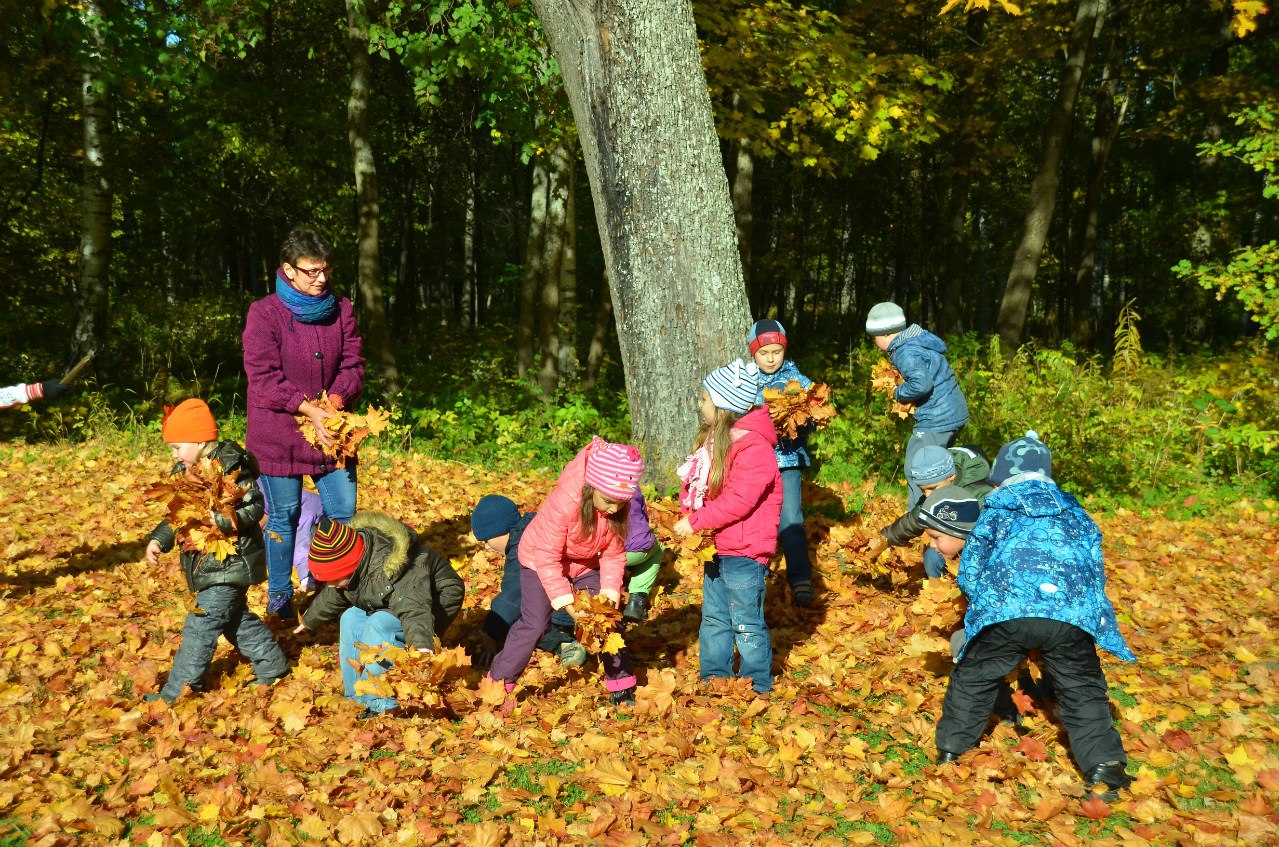 Ребята нашей группы смогли в этом убедиться, побывав в Путевом дворце Петра I, в парке «Александрия» и в Летнем саду.Дворец Петра I и фруктовый сад.Погожим осенним днём наша группа отправилась в путешествие. Дорога не была долгой, ведь мы живём рядом со старым петровским Петергофским трактом, который соединял центр города с царской резиденцией в Петергофе. В прежние времена этот путь занимала много времени, и для отдыха в Стрельне был построен Путевой Дворец. 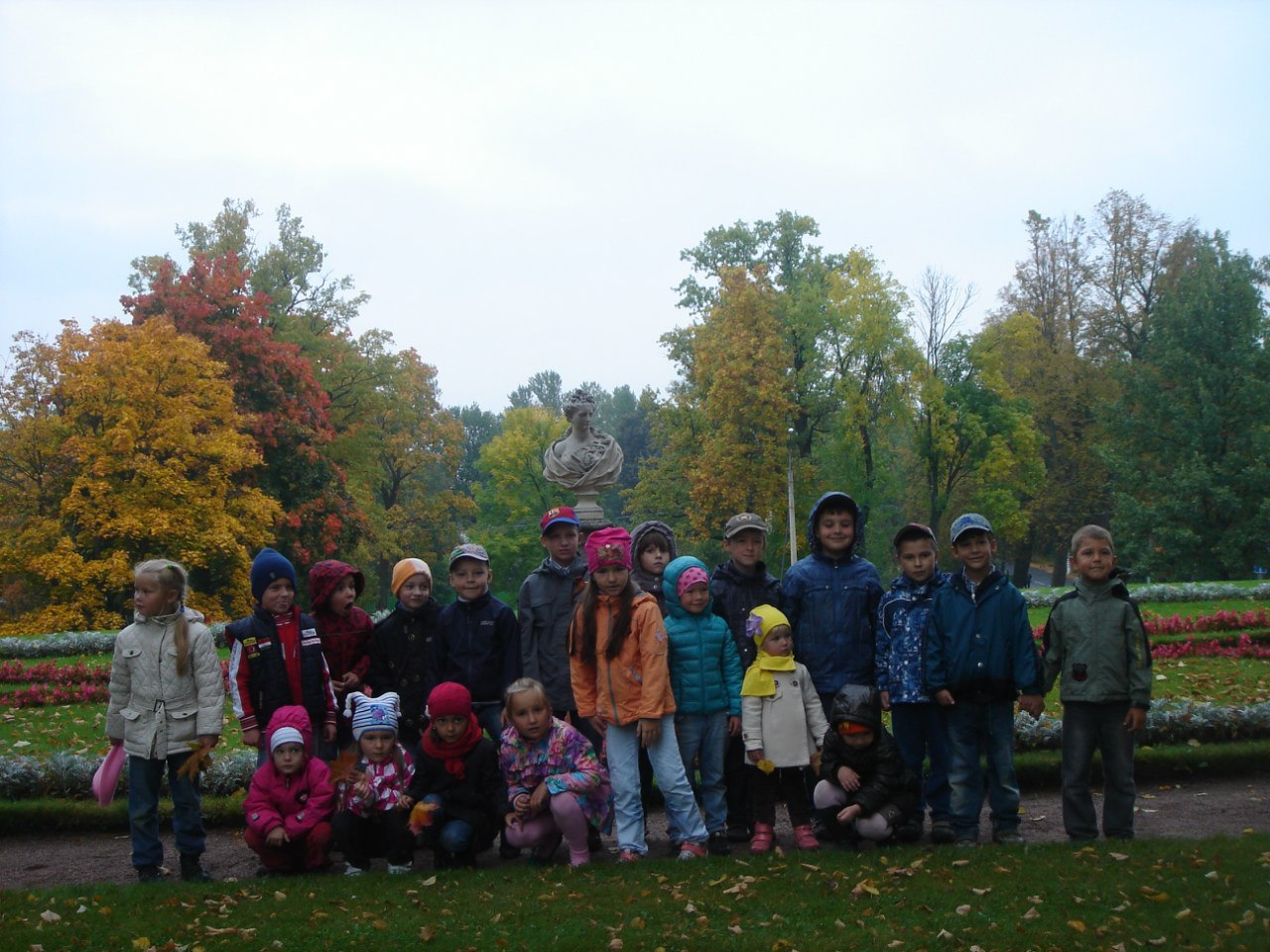 Ребята узнали, как раньше путешествовали люди, что приходилось им возить с собой, чем занимались во время остановок.Во дворце ребята поиграли в старинную игру бирюльки.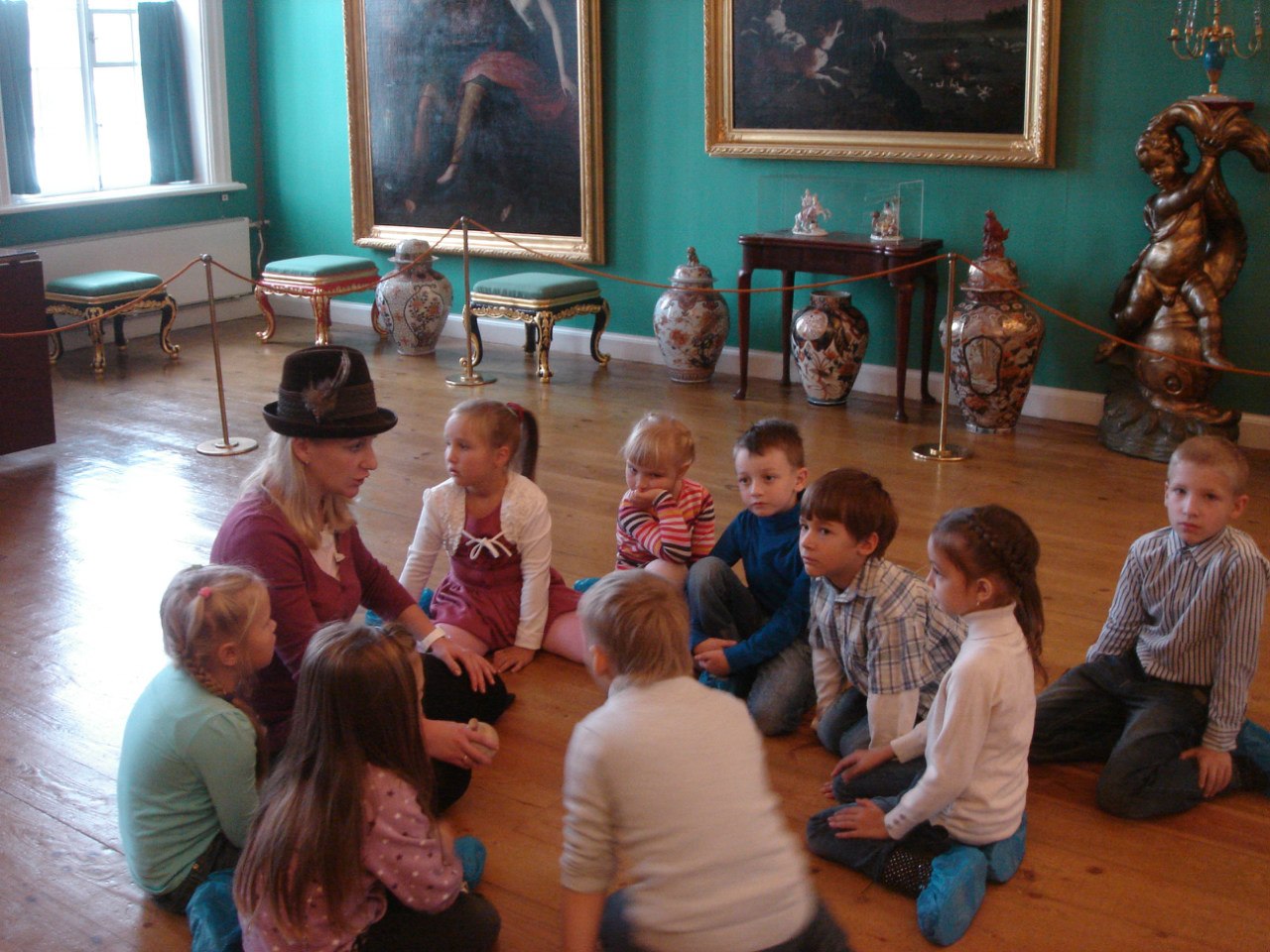 Около дворца ребята увидели один из первых «императорских огородов», где впервые высадили привезённые Петром из путешествия по Европе «земляные яблоки» - картофель.Парк «Александрия».2013 год – это год 400-летия дома Романовых. Наша группа не могла остаться в стороне от такой важной даты в истории страны. Для знакомства с семьёй последнего российского императора мы выбрали парк «Александрия».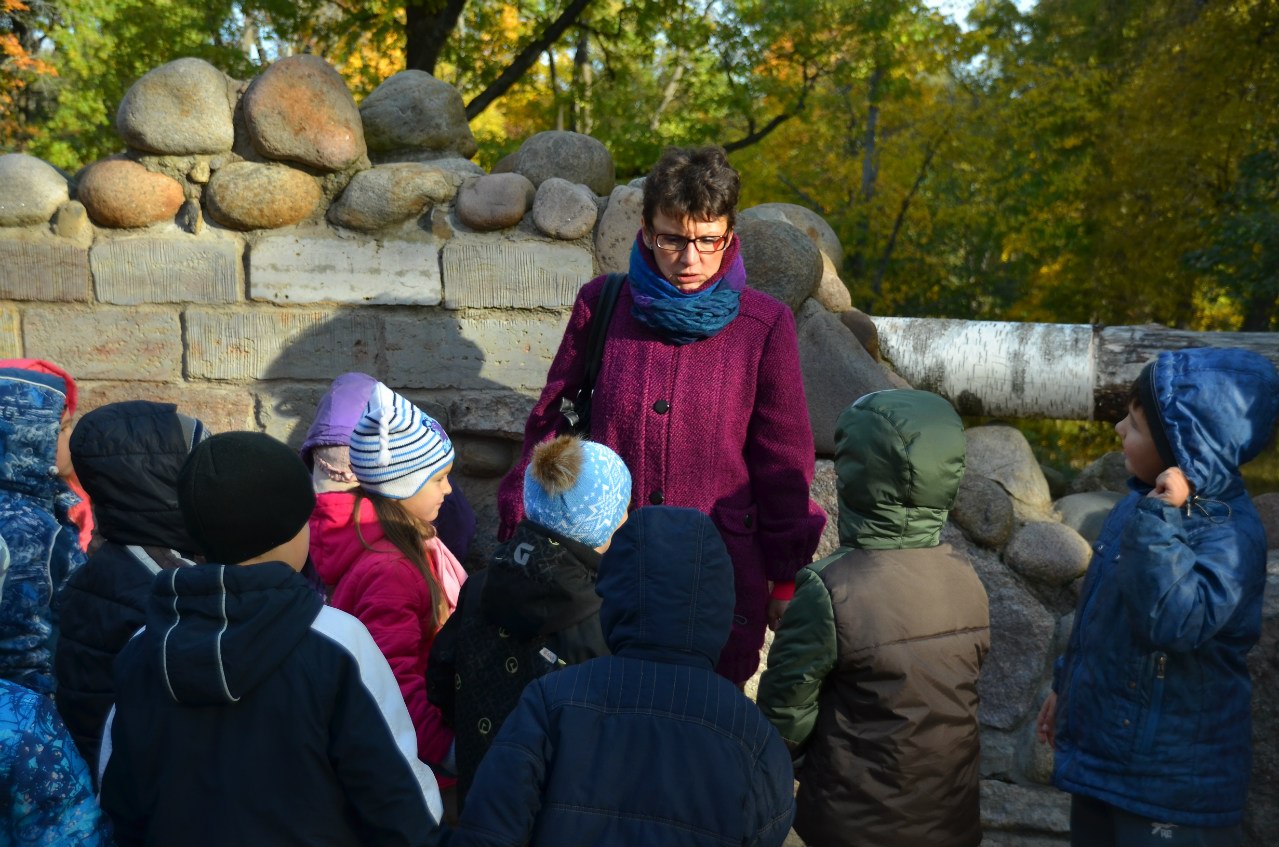 «Александрия» была летней дачей для нескольких поколений семей российских императоров.А начиналось всё во времена Петра I, который пожаловал эти земли своему другу и сподвижнику А. Д. Меншикову.Для императора Николая II и его семьи была построена дача на берегу залива, которая получила название Нижняя дача. На этой даче родились четверо из пяти детей Николая II – Татьяна, Мария, Анастасия и долгожданный наследник престола цесаревич Алексей.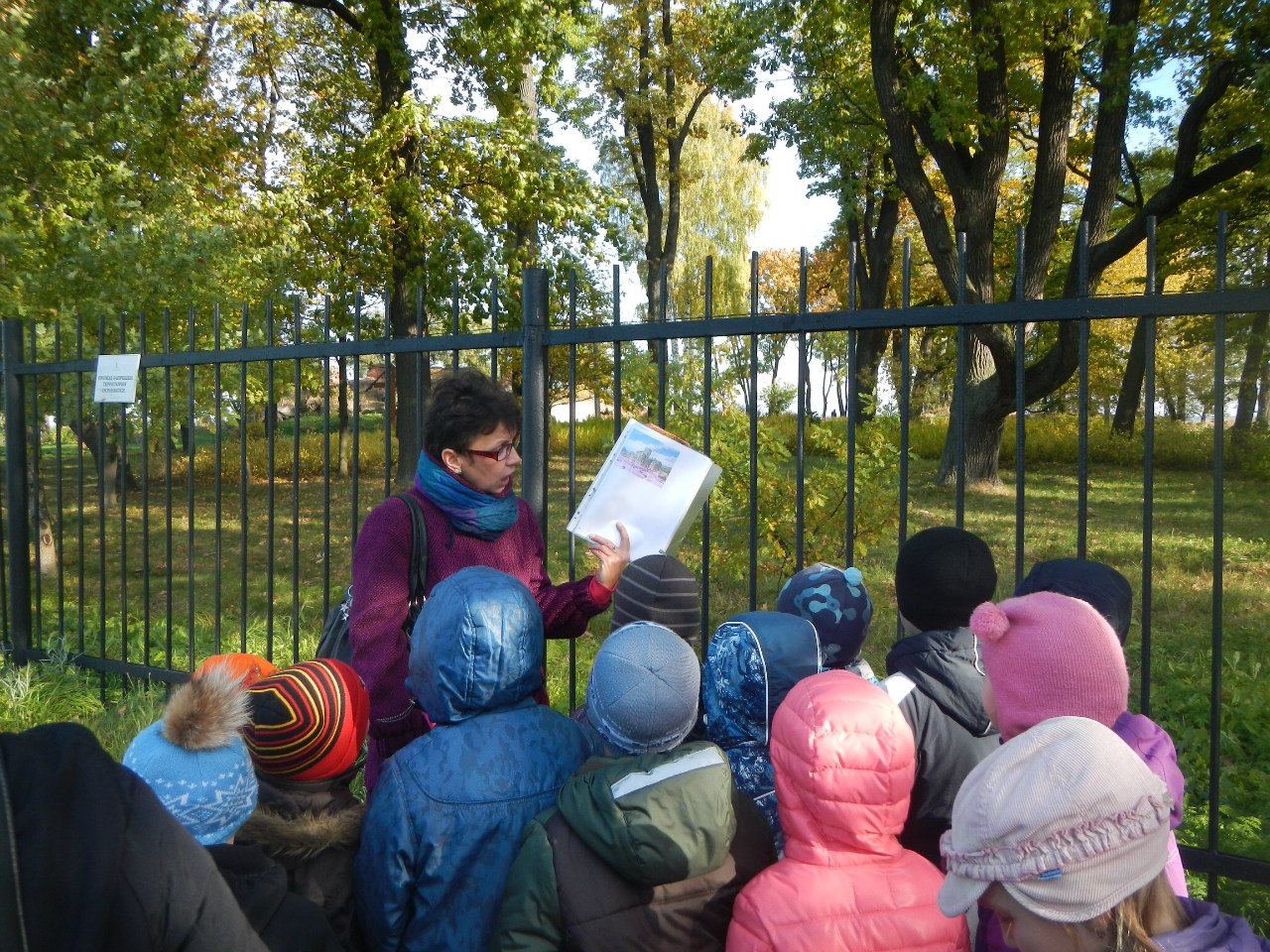 Любимыми играми детей царской семьи были серсо, прятки, катание на пони, на велосипеде.На аллеях парка мы устроили соревнования среди детей.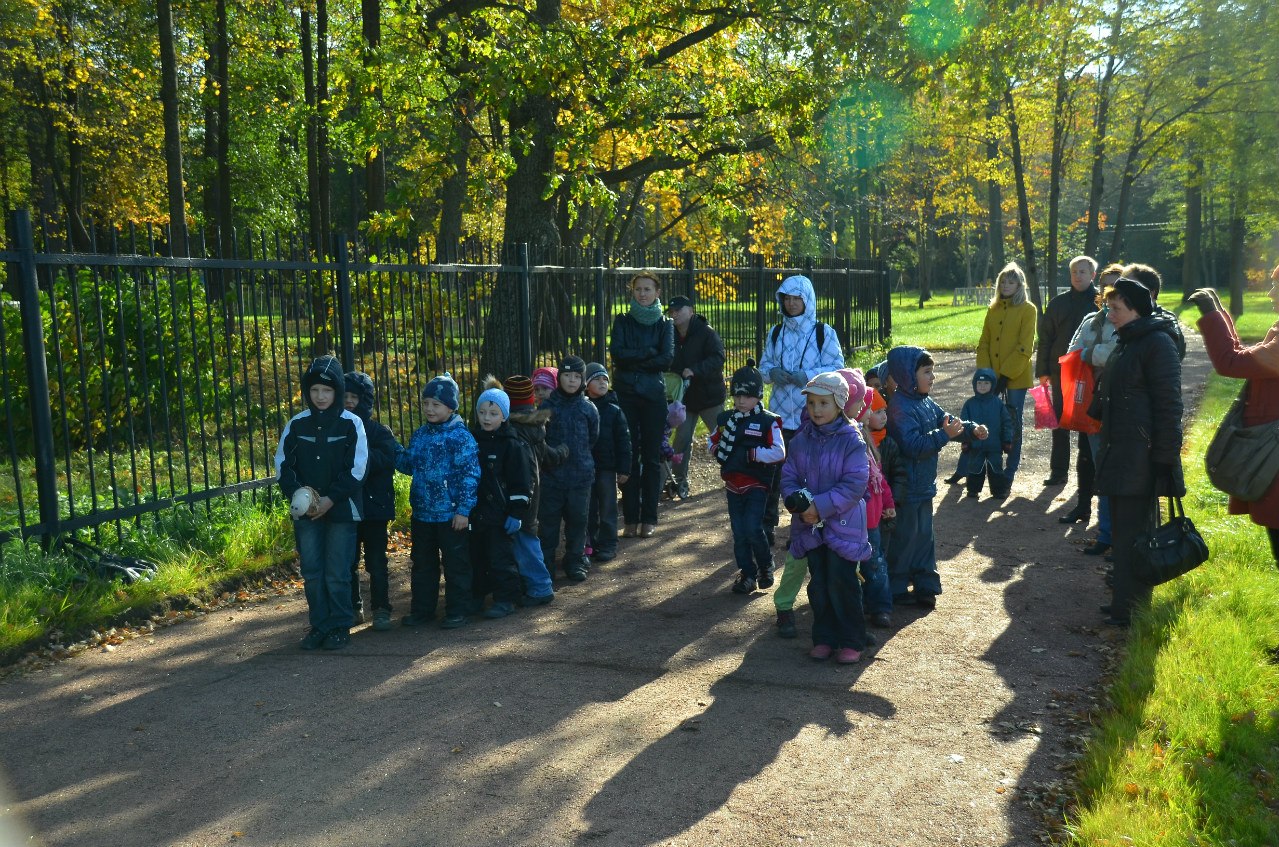 Родители тоже не отставали.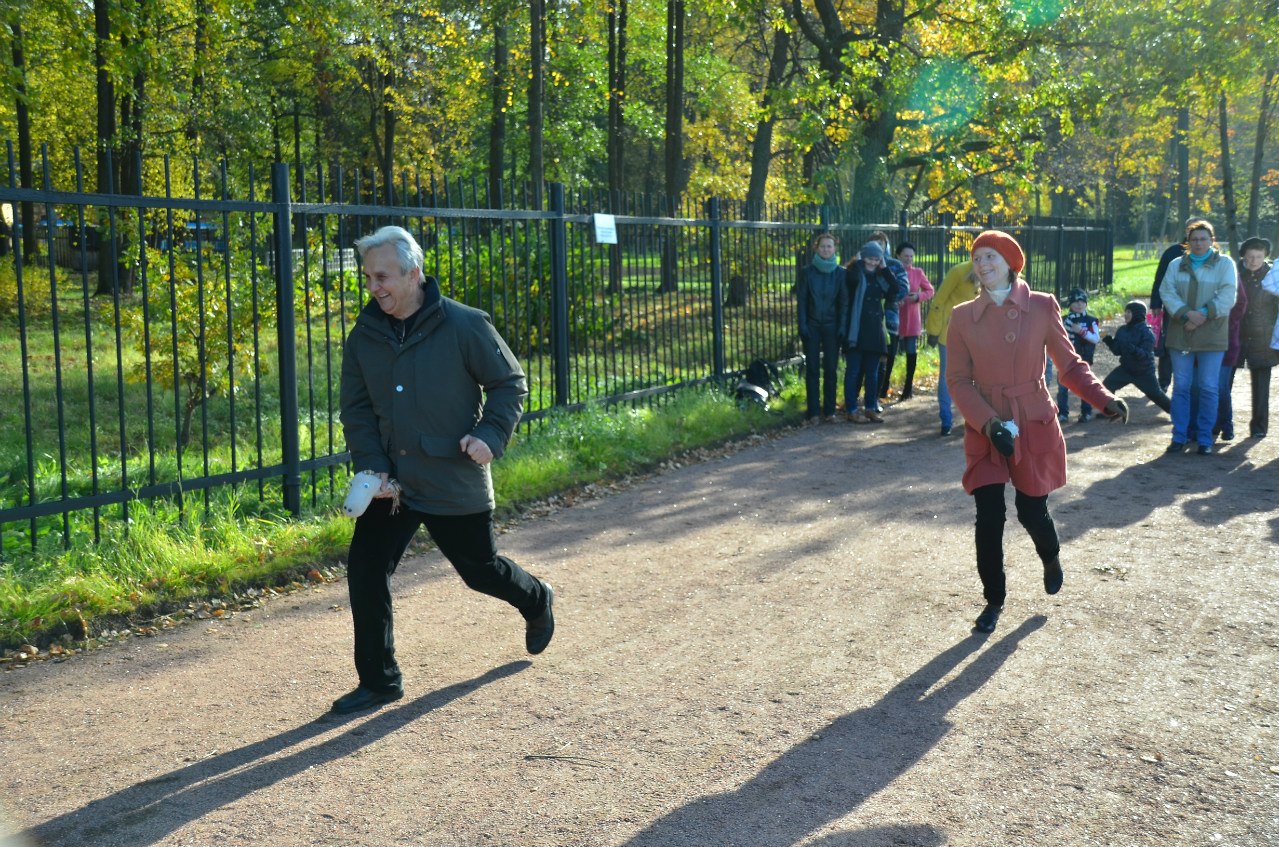 Мы с ребятами осмотрели домашнюю церковь царской семьи.А на территории крепости, которая была построена для игр и занятий царских детей, состоялся небольшой импровизированный концерт. Ребята прочитали стихи о Родине.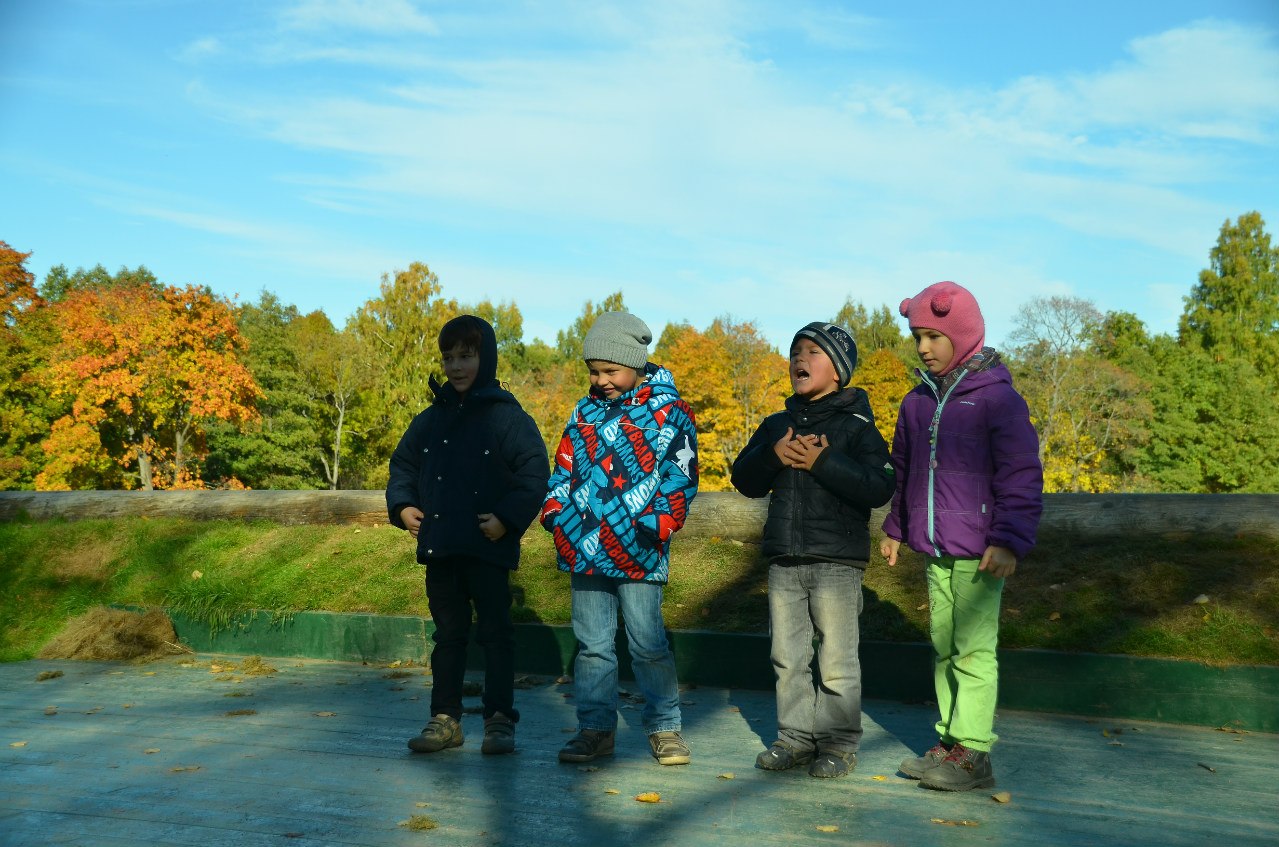 А завершили мы нашу прогулку около скульптуры последнего российского цесаревича Алексея.Летний сад. Последние дни золотой осени мы решили посвятить Летнему саду. Сад встретил нас осенним ветром, листопадом и горьким запахом увядающей листвы.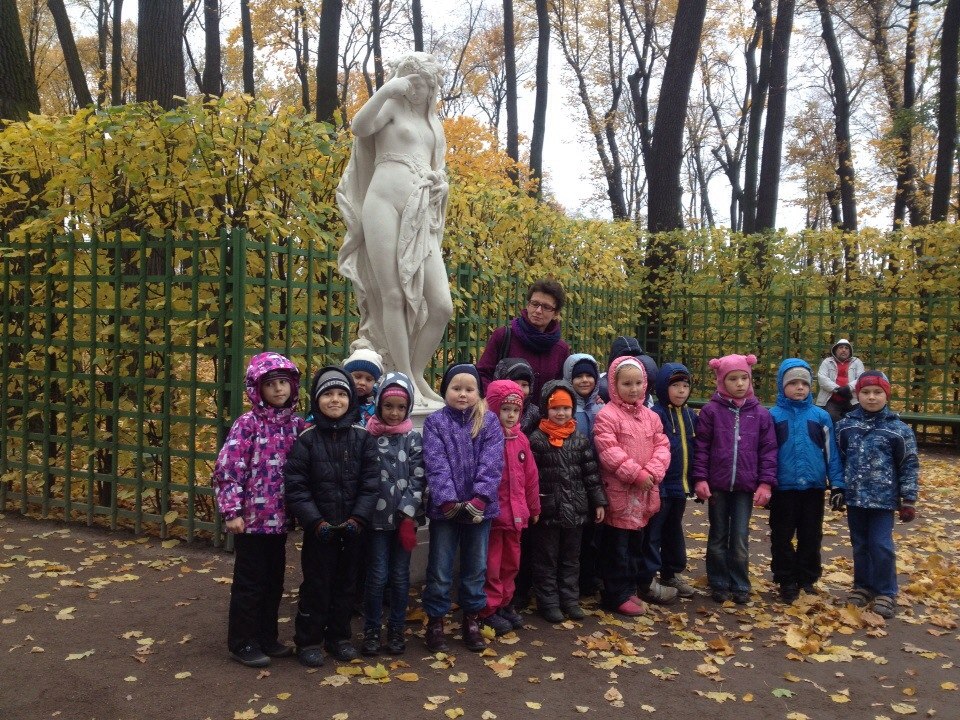 Дедушка Крылов  всё так же сидел с раскрытой книгой. А статуи готовились к зиме.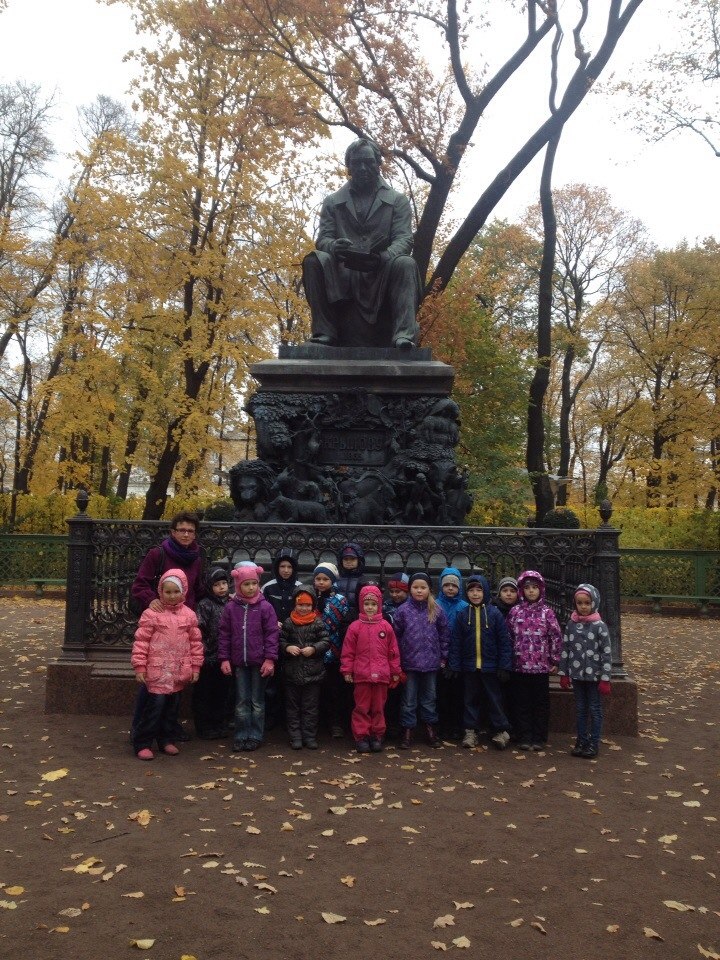 